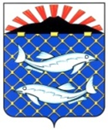 АДМИНИСТРАЦИЯ МУНИЦИПАЛЬНОГО ОБРАЗОВАНИЯ «ЮЖНО – КУРИЛЬСКИЙ ГОРОДСКОЙ ОКРУГ»П О С Т А Н О В Л Е Н И Еот    13.02.2020  № 163В соответствии с Федеральным законом от 06.10.2003 № 131-ФЗ «Об общих принципах организации местного самоуправления в Российской Федерации», решением Собрания МО «Южно-Курильский городской округ» от 20.12.2018  № 36/6 «Об утверждении бюджета муниципального образования «Южно-Курильский городской округ» на 2019 год и плановый период 2020 и 2021 годов» ( с учетом изменений), руководствуясь статьями 41, 45 Устава МО «Южно-Курильский городской округ», администрация МО «Южно-Курильский городской округ»ПОСТАНОВЛЯЕТ:Внести в муниципальную программу «Управление муниципальными финансами МО «Южно-Курильский городской округ» » на 2015-2025 годы», утвержденную постановлением администрации МО «Южно-Курильский городской округ» от 18.03.2018 № 258 (далее по тексту – Программа)  следующие изменения:В паспорте Программы «Объемы и источники финансирования  муниципальной программы»  изложить в редакции согласно приложению    № 1 к настоящему постановлению.Приложение № 5 «Ресурсное обеспечение муниципальной программы» изложить в редакции согласно приложению № 2 к настоящему постановлению.2. Копию настоящего постановления направить в контрольно-счетную палату МО «Южно-Курильский городской округ».3. Разместить настоящее постановление  на официальном сайте администрации муниципального образования «Южно-Курильский городской округ» www.yuzhnokurilsk.ru.4. Контроль за исполнением настоящего постановления возложить на вице-мэра МО «Южно-Курильский городской округ» Н.Л.Савочкину. Мэр МО                                                                                               В.Н.Власенко  Приложение № 1 к постановлению администрации МО от  _______2020 № ______Приложение № 5к муниципальной программе муниципального образования «Южно-Курильский городской округ» «Управление муниципальными финансами муниципального образования «Южно-Курильский городской округ», утвержденной постановлением администрации МО «Южно-Курильский городской округ» от 18.03. 2019 года № 258Ресурсное обеспечение муниципальной программыО внесении изменений в муниципальную программу «Управление муниципальными финансами МО «Южно-Курильский городской округ» на 2015-2025 годы», утвержденную постановлением администрации МО от 18.03.2019 № 258 Объемы и источники финансирования муниципальной программыОбщий объем бюджетных ассигнований на реализацию муниципальной  программы составляет 160 109 тыс. рублей за счет средств местного бюджета, в том числе:2015 год – 10 000 тыс. рублей;2016 год – 9 000 тыс. рублей;2017 год – 7 500 тыс. рублей;2018 год – 14 435,6 тыс. рублей;2019 год – 10660,5 тыс. рублей;2020 год – 17891,0 тыс. рублей;2021 год – 17116,1 тыс. рублей;2022 год – 15816,1 тыс. рублей;2023 год – 16 976,8 тыс. рублей;2024 год – 16 976,8 тыс. рублей;2025 год – 16 976,8 тыс. рублей                                                                                                                                                                      Приложение № 2к постановлению администрации МО от 13.02.2020 № 163№ п/пНаименование мероприятияКБКНаименование главного распорядителя средств бюджета муниципального образования  «Южно-Курильский городской округ»    Объемы финансирования (тыс. рублей)Объемы финансирования (тыс. рублей)Объемы финансирования (тыс. рублей)Объемы финансирования (тыс. рублей)Объемы финансирования (тыс. рублей)Объемы финансирования (тыс. рублей)Объемы финансирования (тыс. рублей)Объемы финансирования (тыс. рублей)Объемы финансирования (тыс. рублей)Объемы финансирования (тыс. рублей)Объемы финансирования (тыс. рублей)Объемы финансирования (тыс. рублей)Объемы финансирования (тыс. рублей)№ п/пНаименование мероприятияКБКНаименование главного распорядителя средств бюджета муниципального образования  «Южно-Курильский городской округ»    Источники  финансированияВсего2015201620172018 2019 2020 2021202220232024202512345678910111.Муниципальная программа муниципального образования  «Южно-Курильский городской округ»  «Управление муниципальными финансами МО «Южно-Курильский городской округ»   Всего160109100009000750014435,610660,517891,015816,1116976,816976,816976,816976,81.1.Нормативно-правовое регулирование      в сфере бюджетного процесса и совершенствование бюджетного процесса   муниципального образования  «Южно-Курильский городской округ»    Финансовое управление муниципального образования  «Южно-Курильский городской округ»    Не требует финансирования0,00,00,00,00,00,00,00,00,00,00,00,01.2.Организация  планирования и исполнения бюджета муниципального образования  «Южно-Курильский городской округ»    Финансовое управление муниципального образования  «Южно-Курильский городской округ»    Не требует финансирования0,00,00,00,00,00,00,00,00,00,00,00,01.3.Участие в организации и проведении публичных слушаний (по проекту бюджета на очередной финансовый год и плановый период, по отчету об исполнении бюджета за отчетный финансовый год)Финансовое управление муниципального образования  «Южно-Курильский городской округ»    Не требует финансирования0,00,00,00,00,00,00,00,00,00,00,00,01.4.Внедрение программно-целевых методов планирования  в муниципальном образовании  «Южно-Курильский городской округ»    Финансовое управление муниципального образования  «Южно-Курильский городской округ»    Не требует финансирования0,00,00,00,00,00,00,00,00,00,00,00,01.5.Формирование и учет средств резервного фонда  муниципального образования  «Южно-Курильский городской округ»    904 0111 2300120990 870Финансовое управление муниципального образования  «Южно-Курильский городской округ»    Бюджет муниципального образования  «Южно-Курильский городской округ»    7300050005000700070001172,97000700070007000700070001.6.Анализ поступлений налоговых и неналоговых доходов в бюджет муниципального образования  «Южно-Курильский городской округ»    и своевременное внесение изменений в параметры бюджета муниципального образования  «Южно-Курильский городской округ»    в установленном порядке              Финансовое управление муниципального образования  «Южно-Курильский городской округ»    Не требует финансирования0,00,00,00,00,00,00,00,00,00,00,00,01.7.Проведение заседаний комиссии легализации «теневой» заработной платы и мобилизации налоговых и неналоговых доходов в бюджеты всех уровнейФинансовое управление муниципального образования  «Южно-Курильский городской округ»    Не требует финансирования0,00,00,00,00,00,00,00,00,00,00,00,01.8.Обеспечение экономически обоснованного объема и структуры  муниципального долга           Финансовое управление муниципального образования  «Южно-Курильский городской округ»    Не требует финансирования0,00,00,00,00,00,00,00,00,00,00,00,01.9.Оптимизация расходов на обслуживание муниципального долга            904 1301 2300320990 730Финансовое управление муниципального образования  «Южно-Курильский городской округ»    Бюджет муниципального образования  «Южно-Курильский городской округ»    13500,05000,04000,0500,05005005005005005005005001.10.Обеспечение  сбалансированности бюджета муниципального образования  «Южно-Курильский городской округ»       Финансовое управление муниципального образования  «Южно-Курильский городской округ»    Не требует финансирования0,00,00,00,00,00,00,00,00,00,00,00,01.11.Оказание консультативной помощи главным распорядителям средств бюджета муниципального образования  «Южно-Курильский городской округ»    при внедрении и использовании автоматизированной системы удаленного документооборотаФинансовое управление муниципального образования  «Южно-Курильский городской округ»    Не требует финансирования0,00,00,00,00,00,00,00,00,00,00,00,01.12.Сопровождение и обслуживание программного обеспечения по исполнению муниципального образования  «Южно-Курильский городской округ»    Финансовое управление муниципального образования  «Южно-Курильский городской округ»    Не требует финансирования0,00,00,00,00,00,00,00,00,00,00,00,01.13.Повышение эффективности расходования средств бюджета в сфере осуществления муниципальных закупокМКУ «Центр муниципальных закупок»Бюджет муниципального образования  «Южно-Курильский городской округ»    736090006935,69487,510391,09616,18316,19476,89476,89476,8902 0113 2300420990 1117467,26870,66870,66870,66870,66870,66870,6902 0113 2300420990 1191869,52074,91500,0500,01786,21786,21786,2902 0113 2300420990 11232,7910,5710,5410,5400400400902 0113 2300420990 24282,6420,0420,0420,0420,0420,0420,0902 0113 2300420990 24435,6110,0110,0110,0110,0110,0110,0